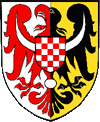 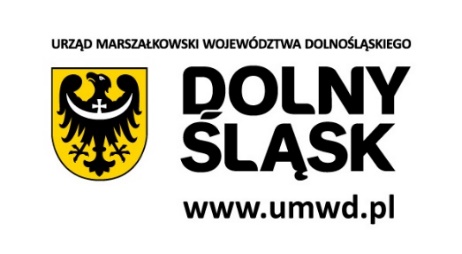 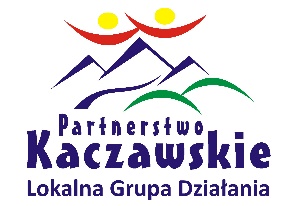 FORMULARZ ZGŁOSZENIOWY NA XII KACZAWSKI JARMARK BOŻONARODZENIOWYZespół Pałacowo – Parkowy w Krotoszycach, 9 grudnia 2018 r.Deklaruję udział w konkursie:- „Najpiękniejsze stoisko na Jarmarku”                             tak	nie - „Pamiątka świąteczna od Górala Kaczawskiego”            tak                       nie                                                                         Organizatorzy zapewniają stolik o powierzchni 1,5 x 0,8 m oraz 2 krzesła. Pozostały wystrój stoiska we własnym zakresie uczestnika. Miejsce Jarmarku będzie do Państwa dyspozycji w dniu 9.12.2018 r. od godz. 10.00. Zgodnie z Rozporządzeniem Parlamentu Europejskiego i Rady (UE) 2016/679 z dnia 27 kwietnia 2016 r. w sprawie ochrony osób fizycznych i w sprawie swobodnego przepływu takich danych, wyrażam zgodę na przetwarzanie moich danych osobowych dla potrzeb kwalifikacji udziału w konkursie i imprezie, w tym na udostępnienie ich do wiadomości publicznej po zakwalifikowaniu mnie do udziału.………………………                                                                                                                    Podpis Zgłoszenie prosimy nadsyłać do 9 listopada 2018  r.  - lub do wyczerpania miejsc - faksem, pocztą lub e-mailem:Gminny Ośrodek Kultury, Paszowice 142, 59 – 411 Paszowice Małgorzata Świderska – członek zarządu, tel. fax: 76 870 11 13, e-mail: swiderska@paszowice.plIlość miejsc ograniczona! Zgłoszenia są przyjmowane do wyczerpania miejsc!Imię i nazwisko/Instytucja:Adres:Specjalność/Rodzaj produktówIlość osóbTelefon:e-mail: